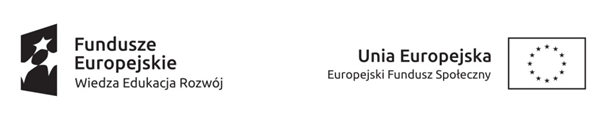 Załącznik nr 4Dataliczba noclegów21.10.202134.11.202195.11.2021612.11.2021618.11.2021319.11.2021626.11.202162.12.2021310.12.2021616.12.2021317.12.20216RAZEM57